San MarinoSan MarinoSan MarinoSan MarinoDecember 2027December 2027December 2027December 2027MondayTuesdayWednesdayThursdayFridaySaturdaySunday123456789101112Immaculate Conception1314151617181920212223242526Christmas DayBoxing Day2728293031New Year’s EveNOTES: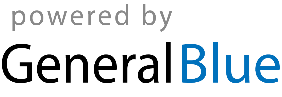 